CURRICULUM VITAE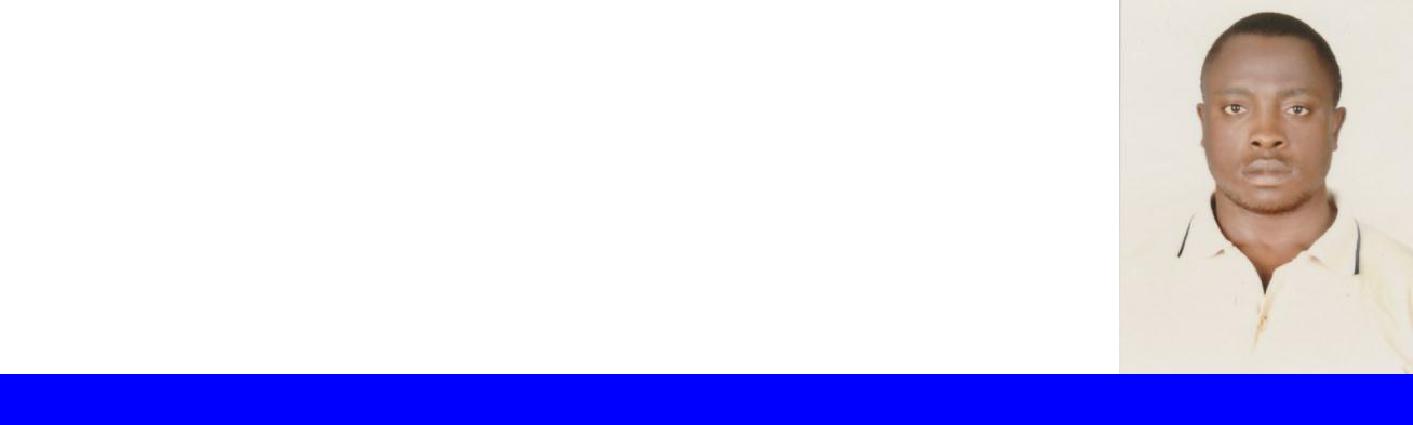 ARMAND ]Email: armand.380893@2freemail.com Apply for the Post of: FORKLIFT OPERATORObjectiveTo be associated as an employer with a progressive organization that gives me scope to update knowledge and skill in accordance with a latest ideas and a part of team that dynamically works towards growth of organization and gain satisfaction there off.Employment ExperiencesPresently working with Al Zan building material trading as a Forklift operator.worked as a forklift operator with UNIKAI FOODS (P.J.S.C)  in Dubai UAE for 3 years.Worked as a store keeper with EFUEGU HOTEL  in Cameroon for 2 years.Educational QualificationOrdinary level certificate  2007Advanced  level certificate  2009Personal DetailsLanguages KnownEnglish & FrenchOther SkillsService oriented to ensure customer satisfactions, excellent social & communication skills, matured individual with tact and diplomacy, disciplined and accurate, able to stay calm under pressure, ambitious, self motivation, appreciate the value of team work, energetic, sincere and hard working.DeclarationIn the view of the above particulars, please consider this application and give me an opportunity in your esteemed organization. I assure that I would carry out my duties to your entire satisfaction.Date of BirthDate of Birth: 05/10/1988SexSex: MaleNationalityNationality: CameroonianMarital StatusMarital Status: MarriedPassport DetailsPassport DetailsDate of IssueDate of Issue: 07/10/2014Date of ExpiryDate of Expiry: 07/10/2019Place of issuePlace of issueCameroonLicense DetailsDate of IssueDate of Issue: 06/08/2016Date of ExpiryDate of Expiry: 06/08/2026Place ofPlace of: DubaiTypeType: Fork Lift